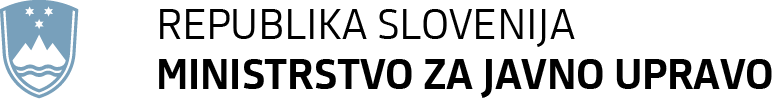 Tržaška cesta 21, 1000 Ljubljana	T: 01 478 83 30	F: 01 478 83 31	E: gp.mju@gov.si	www.mju.gov.si Številka:  1100-48/2020/1Datum:	   5. 10. 2020Na podlagi 58. člena Zakona o javnih uslužbencih (Uradni list RS, št. 63/07 – uradno prečiščeno besedilo, 65/08, 69/08 – ZTFI-A, 69/08 – ZZavar-E in 40/12 – ZUJF, v nadaljevanju ZJU)Ministrstvo za javno upravo, Tržaška cesta 21, 1000 Ljubljana, objavlja javni natečaj za zasedbo prostega uradniškega delovnega mesta za nedoločen čas, s 
6 mesečnim poskusnim delomPODSEKRETAR v Direktoratu za informacijsko družbo in informatiko, v Sektorju za storitve zaupanja (šifra DM 59243).Kandidati, ki se bodo prijavili na to delovno mesto, morajo izpolnjevati naslednje pogoje:končano visokošolsko univerzitetno izobraževanje (prejšnje)/visokošolsko univerzitetna izobrazbo (prejšnja) ali  specialistično izobraževanje po visokošolski strokovni izobrazbi (prejšnje)/specializacija po visokošolski strokovni izobrazbi (prejšnja) ali magistrsko izobraževanje po visokošolski strokovni izobrazbi (prejšnje)/magisterij po visokošolski strokovni izobrazbi (prejšnja) ali magistrsko izobraževanje (druga bolonjska stopnja)/magistrska izobrazba (druga bolonjska stopnja),najmanj 6 let delovnih izkušenj,opravljeno usposabljanje za imenovanje v naziv (če ga kandidat nima, ga lahko opravi naknadno),državljanstvo Republike Slovenije,znanje uradnega jezika,ne smejo biti pravnomočno obsojeni zaradi naklepnega kaznivega dejanja, ki se preganja po uradni dolžnosti in ne smejo biti obsojeni na nepogojno kazen zapora v trajanju več kot šest mesecev,zoper njih ne sme biti vložena pravnomočna obtožnica zaradi naklepnega kaznivega dejanja, ki se preganja po uradni dolžnosti.Kot delovne izkušnje se šteje delovna doba na delovnem mestu, za katero se zahteva ista stopnja izobrazbe in čas pripravništva v isti stopnji izobrazbe, ne glede na to, ali je bilo delovno razmerje sklenjeno oziroma pripravništvo opravljeno pri istem ali pri drugem delodajalcu. Za delovne izkušnje se štejejo tudi delovne izkušnje, ki jih je javni uslužbenec pridobil z opravljanjem del na delovnem mestu, za katero se zahteva za eno stopnjo nižja izobrazba, razen pripravništva v eno stopnjo nižji izobrazbi. Kot delovne izkušnje se upošteva tudi delo na enaki stopnji zahtevnosti, kot je delovno mesto, za katero oseba kandidira. Delovne izkušnje se dokazujejo z verodostojnimi listinami, iz katerih sta razvidna čas opravljanja dela in stopnja izobrazbe.Zahtevane delovne izkušnje se skrajšajo za tretjino v primeru, da ima kandidat opravljen magisterij znanosti, doktorat znanosti oziroma zaključen specialistični študij.Za javne uslužbence, ki so opravili strokovni izpit za imenovanje v naziv skladno z določbami ZJU in/ali so se udeležili priprav na strokovni izpit za imenovanje v naziv, se šteje, da izpolnjujejo pogoj obveznega usposabljanja po 89. členu ZJU. V nasprotnem primeru bo izbrani kandidat moral opraviti usposabljanje za imenovanje v naziv najkasneje v enem letu od sklenitve pogodbe o zaposlitvi.Naloge delovnega mesta:priprava in vzdrževanje dokumentacije Krovne varnostne politike SI-TRUST s podrejenimi dokumenti,spremljanje in skrb za skladnost delovanja SI-TRUST z Uredbo eIDAS,izvajanje ocene informacijskih tveganj in notranje presoje v skladu z Uredbo eIDAS, ISO 27001 in ETSI standardi,organizacija in izvedba priprav na notranjo in zunanjo presojo skladnosti z Uredbo eIDAS,izvajanje strokovnih nalog na vsebinskem in organizacijsko tehničnem področju SI-TRUST,koordinacija in sodelovanje v projektnih in delovnih skupinah,sodelovanje pri strokovnem delu v postopkih javnega naročanja,skrbništvo pogodbe na področju elektronskega vročanja v okviru SI-TRUST,spremljanje zakonodaje in standardov s področja storitev zaupanja,opravljanje ostalih najzahtevnejših nalog po navodilu vodje.Na razpisanem delovnem mestu bo javni uslužbenec izvajal zgoraj opisane naloge. Delo zahteva zanesljivost, doslednost, predanost in vztrajnost ter poistovetenje z odgovornostjo za zagotavljanje skladnosti delovanja z zakoni in standardi, neprekinjenim delovanjem in zagotavljanjem informacijske varnosti sistemov. Prednost pri izbiri bodo imeli kandidati s poznavanjem naslednjih področij: -  storitev zaupanja in Uredbe eIDAS ter ETSI standardov,-  revizije in kontrole IS na področju informacijske varnosti,-  projektnega vodenja in sodelovanja v projektnih skupinah,-  poznavanja Zakona o splošnem upravnem postopku (strokovni izpit iz ZUP-a),-  elektronskega vročanja.Prijava mora vsebovati:pisno izjavo o izpolnjevanju pogoja glede zahtevane izobrazbe, iz katere mora biti razvidna stopnja izobrazbe ter leto in ustanova, na kateri je bila izobrazba pridobljena,pisno izjavo kandidata o vseh dosedanjih zaposlitvah, iz katere je razvidno izpolnjevanje pogoja glede zahtevanih delovnih izkušenj. V izjavi kandidat navede datum sklenitve in datum prekinitve delovnega razmerja pri posameznemu delodajalcu, kratko opiše delo, ki ga je opravljal pri tem delodajalcu, ter navede stopnjo zahtevnosti delovnega mesta, pisno izjavo kandidata o opravljenem usposabljanju za imenovanje v naziv, če je usposabljanje opravil,pisno izjavo kandidata, da: je državljan Republike Slovenije,ni bil pravnomočno obsojen zaradi naklepnega kaznivega dejanja, ki se preganja po uradni dolžnosti in da ni bil obsojen na nepogojno kazen zapora v trajanju več kot šest mesecev,zoper njega ni bila vložena pravnomočna obtožnica zaradi naklepnega kaznivega dejanja, ki se preganja po uradni dolžnosti,pisno izjavo, da za namen tega natečajnega postopka dovoljuje Ministrstvu za javno upravo pridobitev podatkov iz uradne evidence.Zaželeno je, da prijava vsebuje tudi kratek življenjepis ter da kandidat v njej poleg formalne izobrazbe navede tudi druga znanja in veščine, ki jih je pridobil.Strokovna usposobljenost kandidatov se bo presojala na podlagi prijave in priložene dokumentacije, na podlagi razgovora s kandidati oziroma s pomočjo morebitnih drugih metod preverjanja strokovne usposobljenosti kandidatov.V skladu z 21. členom Uredbe o postopku za zasedbo delovnega mesta v organih državne uprave in v pravosodnih organih (Uradni list RS, št. 139/06 in 104/10) se v izbirni postopek ne uvrsti kandidat, ki ne izpolnjuje natečajnih pogojev.Izbrani kandidat bo delo na delovnem mestu podsekretar opravljal v uradniškem nazivu podsekretar, z možnostjo napredovanja v naziv sekretar.Z izbranim kandidatom bo sklenjeno delovno razmerje za nedoločen čas, s 6 mesečnim poskusnim delom. Poskusno delo se lahko podaljša v primeru začasne odsotnosti z dela.Izbrani kandidat bo delo opravljal v prostorih Ministrstva za javno upravo na Tržaški cesti 21 v Ljubljani oziroma v drugih njegovih uradnih prostorih.
Kandidat vloži prijavo v pisni obliki - na priloženem obrazcu Vloga za zaposlitev, ki jo pošlje v zaprti ovojnici z označbo: »Za javni natečaj za delovno mesto podsekretar v Direktoratu za informacijsko družbo in informatiko, v Sektorju za storitve zaupanja (šifra DM 59243), št. 1100-48/2020« na naslov: Ministrstvo za javno upravo, Sekretariat, Služba za kadrovske zadeve, Tržaška cesta 21, 1000 Ljubljana, in sicer v roku 8 dni po objavi na osrednjem spletnem mestu državne uprave GOV.SI. Za pisno obliko prijave se šteje tudi elektronska oblika, poslana na elektronski naslov: gp.mju@gov.si, pri čemer veljavnost prijave ni pogojena z elektronskim podpisom.
Kandidati bodo o izbiri pisno obveščeni najkasneje v roku 90 dni od objave. Obvestilo o končanem javnem natečaju bo objavljeno na osrednjem spletnem mestu državne uprave GOV.SI. 
Informacije o izvedbi javnega natečaja daje Kristina Vidmar Hribljan, tel. št. 01/478 8617, o delovnem področju pa Brane Kren, tel. št. 01/478 8627, vsak delavnik od 10:00 do 11:00 ure.Opomba: Uporabljeni izrazi, zapisani v moški spolni slovnični obliki, so uporabljeni kot nevtralni za ženske in moške.Boštjan Koritnikminister